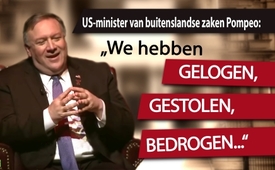 Amerikaanse minister van buitenlandse zaken: “We hebben gelogen, gestolen, bedrogen…”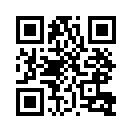 De Verenigde Staten hebben zich decennialang in de hele wereld geprofileerd als boegbeeld van democratie, vrijheid en mensenrechten. Nu liet uitgerekend minister van Buitenlandse Zaken Mike Pompeo ons diep achter de “democratische” façade kijken. Op 15 april was de voormalig CIA-directeur eregast aan de “Texas A&M University” in de stad College Station in Texas.De Verenigde Staten hebben zich decennialang in de hele wereld geprofileerd als boegbeeld van democratie, vrijheid en mensenrechten. Nu liet uitgerekend minister van Buitenlandse Zaken Mike Pompeo ons diep achter de “democratische” façade kijken. Op 15 april was de voormalig CIA-directeur eregast aan de “Texas A&M University” in de stad College Station in Texas. In een discussieronde met studenten van deze universiteit, die wordt beschouwd als een wervingsplaats voor de buitenlandse inlichtingendienst CIA, toonde hij het ware gelaat van de Amerikaanse regering. 
Na de gebruikelijke lofzang op de veelgeroemde waarden gaf Pompeo een kort inzicht in de aanpak van de CIA: “Toen ik cadet was in West Point, [....] wat is het motto van de cadetten van West Point? Niet liegen, niet bedriegen, niet stelen, en hen die dat wel doen niet tolereren. Ik was directeur van de CIA. We hebben gelogen, gestolen en bedrogen. Het was alsof er daarvoor goede cursussen waren geweest...” In de video hoor je als reactie hierop het gelach van de studenten. De verklaring van de Amerikaanse minister van Buitenlandse Zaken suggereert veel over de houding van Amerikaanse leidinggevenden. In naam van democratie en mensenrechten blijkt “liegen, bedriegen en stelen” een deugd te zijn.door ag.Bronnen:https://deutsch.rt.com/meinung/87465-usaussenminister-pompeo-wir-logen-betrogen-stahlen/

Al uitgezonden uitzendingen:
https://www.kla.tv/Iran/14468&autoplay=true( Vermoedelijke aanval op olietankers in de Golf von Oman: „leugens, leugens en nog meer leugens“)Dit zou u ook kunnen interesseren:#Moedige_Getuigen - getuigen - www.kla.tv/Moedige_GetuigenKla.TV – Het andere nieuws ... vrij – onafhankelijk – ongecensureerd ...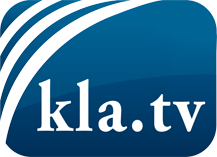 wat de media niet zouden moeten verzwijgen ...zelden gehoord van het volk, voor het volk ...nieuwsupdate elke 3 dagen vanaf 19:45 uur op www.kla.tv/nlHet is de moeite waard om het bij te houden!Gratis abonnement nieuwsbrief 2-wekelijks per E-Mail
verkrijgt u op: www.kla.tv/abo-nlKennisgeving:Tegenstemmen worden helaas steeds weer gecensureerd en onderdrukt. Zolang wij niet volgens de belangen en ideologieën van de kartelmedia journalistiek bedrijven, moeten wij er elk moment op bedacht zijn, dat er voorwendselen zullen worden gezocht om Kla.TV te blokkeren of te benadelen.Verbindt u daarom vandaag nog internetonafhankelijk met het netwerk!
Klickt u hier: www.kla.tv/vernetzung&lang=nlLicence:    Creative Commons-Licentie met naamgeving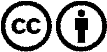 Verspreiding en herbewerking is met naamgeving gewenst! Het materiaal mag echter niet uit de context gehaald gepresenteerd worden.
Met openbaar geld (GEZ, ...) gefinancierde instituties is het gebruik hiervan zonder overleg verboden.Schendingen kunnen strafrechtelijk vervolgd worden.